Wave Behavior and Boundary Conditions Instructions: Follow the links below, read the text on the page, follow the instructions given and answer the questions as directed below in your journal.  Formulate thoughtful responses after careful study of the entire website lesson, rather than just trying to “look up” an answer.PART I:Click on  Waves  Lesson 3: Behavior of WavesLesson 3a: Boundary BehaviorTake notes in your journal. Make sure to include the following:Define ALL of the terms in bold red text.Include ALL diagrams with labels as needed.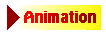 Watch all 3 animations provided. Be sure to include a brief description.Compare and contrast fixed and free end reflection.Complete either Case 1 OR Case 2 in the Check Your Understanding Questions.Lesson 3b: Reflection, Refraction, and DiffractionTake notes in your journal. Make sure to include the following:Define ALL of the terms in bold red text.Include ALL diagrams with labels as needed.Compare and contrast reflection, refraction, and diffraction.Lesson 3c: Interference of WavesTake notes in your journal. Make sure to include the following:Define ALL of the terms in bold red text.Include ALL diagrams with labels as needed.How can you tell if waves will interfere constructively or destructively?Complete both questions in the Check Your Understanding section.PART II:Click on  Waves  Lesson 4: Standing WavesLesson 4a: Traveling Waves vs. Standing WavesWatch the included animation. Be sure to include a brief description.What is the difference between standing waves and travelling waves?Lesson 4b: Formation of Standing WavesTake notes in your journal. Make sure to include the following:Define ALL of the terms in bold red text. Include ALL diagrams with labels as needed.Watch the included animation. Be sure to include a brief description.Lesson 4c: Nodes and Anti-NodesTake notes in your journal. Make sure to include the following:Define ALL of the terms in bold red text. Include ALL diagrams with labels as needed.Watch the included animation. Be sure to include a brief description.What is the difference between a node and an anti-node? How are they formed?Complete all 6 Check Your Understanding questions.